  RESUME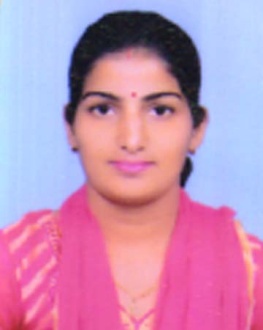 Add – H No 563 New ShivpuriKila Road Khurja Bulandshahr 203131.Mob. No  – 7906579114E-Mail – preetitanwer234@gmail.comEducation2011 To 2013 – Bhagat Phool Singh Women University : Master In Law LLM (Criminology) With 1st Division.2006 To 2011 – Maharshi Dayanand University : Bachelor In Law B.A. LLB(Hons) With 1st Division.Haryana Board of School Education: 12th from Vidya Mandir Sr.Sec. School Faridabad.Haryana Board of Education: 10th From Vidya Mandir Sr. Sec. School Faridabad. Teaching Experience2018 To 2019 Work Experience With Ch. Harchand Singh College of Law Affiliated With  CCSU, And December 2021 to Still Work With Them.2019 To 2020 Running Own Coaching Institute in Khurja Preeti’s Law Classes With Full of Efforts.Legal Work Experience2011 -: Practicing Under Professional and Senior Lawyer Mr. O.P. Sharma (Ex Member) of Enrolment Committee Haryana & Punjab High Court.2013 -:  6 Month Work Experience With Law Firm In Delhi Law Associates and Others in Saket Delhi.Executive Summary Passed All India Bar Exam In Feb 2014. Enrolled With Delhi High Court as a Advocate. Judicial Coaching from Rahul IAS Mukharjee Nagar 2010 to 2011.Key Skills Extremely Energetic.Hard Working. Energetic Self Starter and highly Motivated.Ability to Adapt to the Changing Technology Environment.Quick Learner.Personal Details Date of Birth       			:			30-jul-1987Father’s Name			:			Sh. Arjun Singh TanwarMother’s Name			:			Mrs. Radha TanwarSex					:			FemaleMaretal Status 			:			MarriedNationality 				:			IndianLanguages Know			:			Hindi, English, HaryanaviDeclaration       I hereby Declare that the above Motioned Information is true best of My Knowledge and I bear the responsibility For Correctness of the above Motioned Particulars.Date							 				Signature